                                       Video: Würfe - Schiefer Wurf (A)                   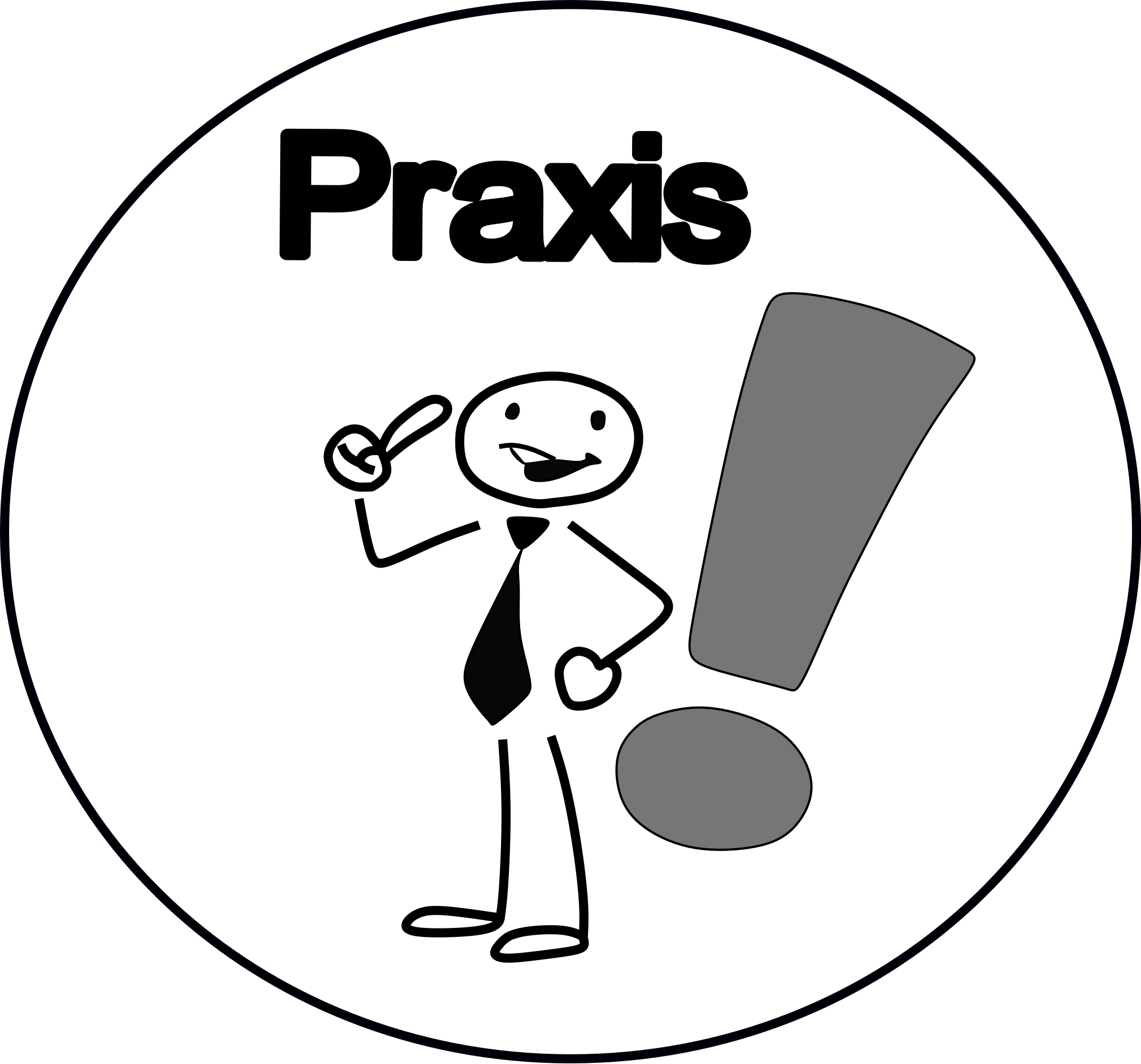 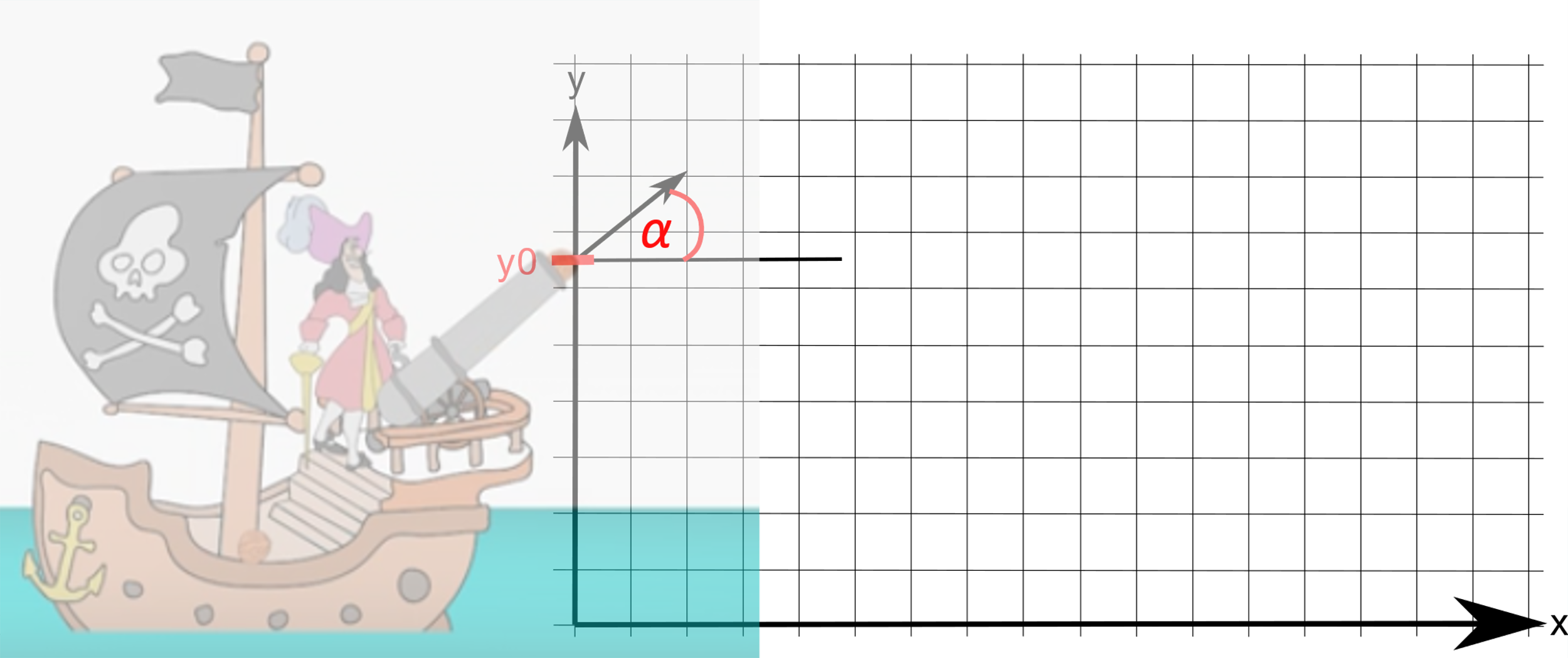  Video: Würfe - Schiefer Wurf (B)                    Video: Würfe - Schiefer Wurf (C)              